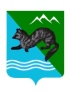 РАСПОРЯЖЕНИЕАДМИНИСТРАЦИИ СОБОЛЕВСКОГО МУНИЦИПАЛЬНОГО РАЙОНА КАМЧАТСКОГО КРАЯ18 декабря  2020                                с. Соболево                                № 709 – рНа основании распоряжения Губернатора Камчатского края                                от 14.12.2020 № 1171-Р, в соответствии со статьями 5, 95, 113 и 153 Трудового кодекса Российской Федерации, в целях рациональной организации  служебного (рабочего) времени в декабре 2020 годаПривлечь к работе в выходной день в субботу, 26 декабря 2020 года, лиц, замещающих муниципальные должности Соболевского муниципального района, лиц, замещающих должности муниципальной службы Соболевского муниципального района и лиц, замещающих должности, не являющиеся должностями муниципальной службы Соболевского муниципального района, назначение на которые и освобождение от которых осуществляется  главой Соболевского муниципального района, с предоставлением дня отдыха                            31 декабря 2020 года.Продолжительность служебного (рабочего) дня 26 декабря 2020 года уменьшить на один час.Рекомендовать рассмотреть возможность организации служебного (рабочего) времени в декабре 2020 года в соответствии с частью 1 настоящего распоряжения:руководителям структурных подразделений администрации Соболевского муниципального района, являющихся юридическими лицами;органам местного самоуправления муниципальных образований в Соболевском  муниципальном районе;руководителям муниципальных учреждений Соболевского муниципального района и организаций, расположенных на территории Соболевского муниципального района независимо от организационно-правовой формы и формы собственности, за исключением непрерывно действующих организаций; индивидуальным предпринимателям, осуществляющим                                         деятельность на территории Соболевского муниципального района.         3. Органам местного самоуправления в Соболевском муниципальном районе обеспечить предоставление соответственно государственных и муниципальных услуг хозяйствующим субъектам и населению 26 декабря 2020 года.        4. Руководителям органов местного самоуправления, муниципальных учреждений и  организаций организовать работу в режиме, обеспечивающим эффективное и бесперебойное осуществление установленных видов деятельности.             5.Управлению делами администрации Соболевского муниципального района направить настоящее распоряжение для опубликования в районной газете «Соболевский вестник» и разместить на официальном сайте Соболевского муниципального района Камчатского края в информационно-телекоммуникационной сети «Интернет».             6.Настоящее распоряжение вступает в силу после его официального опубликования (обнародования).Глава Соболевского муниципального района                             В.И.Куркин